ПРОЕКТ внесен Главой Тутаевского муниципального районаД.Р. Юнусовым_____________________(подпись)«___» _____________ 2020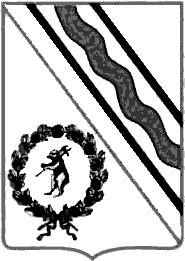 Муниципальный СоветТутаевского муниципального районаРЕШЕНИЕот ____.____.2020 №_____-гг. Тутаевпринято на заседанииМуниципального СоветаТутаевского муниципального района_____________________________Об утверждении изменений в Правила землепользования и застройки  Константиновского сельского поселения В соответствии со статьей 33 Градостроительного кодекса Российской Федерации, Муниципальный Совет Тутаевского муниципального районаРЕШИЛ:1. Внести следующие изменения в Правила землепользования и застройки Константиновского сельского поселения, утвержденные решением Муниципального Совета Тутаевского муниципального района от 30.12.2009 г. № 49-г:1.1. Описание вида разрешенного использования земельного участка «Ведение огородничества (13.1)» в таблице 2 пункта 2 статьи 10 изложить в следующей редакции:«Осуществление отдыха и (или) выращивания гражданами для собственных нужд сельскохозяйственных культур; размещение хозяйственных построек, не являющихся объектами недвижимости, предназначенных для хранения инвентаря и урожая сельскохозяйственных культур».2. Разместить Правила землепользования и застройки Константиновского сельского поселения в Федеральной государственной информационной системе территориального планирования с изменениями, утвержденными настоящим решением.3. Контроль за исполнением настоящего решения возложить на постоянную комиссию по экономической политике и вопросам местного самоуправления (Кулаков П.Н).4. Настоящее решение вступает в силу после его официального опубликования.ПредседательМуниципального СоветаТутаевского муниципального района                                         М.А. ВанюшкинГлава Тутаевскогомуниципального района                                                               Д.Р. Юнусов